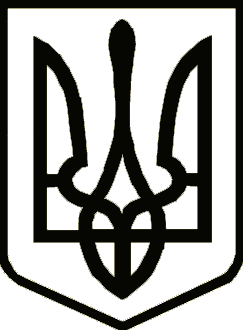 			Україна 	     	                  СРІБНЯНСЬКА СЕЛИЩНА РАДАРОЗПОРЯДЖЕННЯПро скликання двадцять п’ятої позачергової сесії селищної ради восьмого скликання	Керуючись п.8, п.20 частини четвертої ст.42, п.5 ст. 46, частиною восьмою ст.59 Закону України «Про місцеве самоврядування в Україні», зобов'язую: Скликати двадцять п’яте позачергове пленарне засідання сесії селищної ради восьмого скликання 31 серпня 2023 року о 11-00 годині в залі засідань Срібнянської селищної ради.На розгляд двадцять п’ятої позачергової сесії селищної ради восьмого скликання винести наступні питання:1. Про внесення змін до рішення дев’ятнадцятої сесії восьмого скликання селищної ради від 23.12.2022 "Про бюджет Срібнянської селищної територіальної громади на 2023рік".(25530000000) (код бюджету)2. Про Бюджетний регламент проходження бюджетного процесу Срібнянської селищної  ради.3. Про перейменування Срібнянської загальноосвітньої школи І-ІІІ ступенів Срібнянської селищної ради Чернігівської області та затвердження Статуту у новій редакції. 4. Про затвердження Програми «Поліцейський офіцер громади» Срібнянської селищної територіальної громади на 2023-2024 роки.5. Про внесення змін до рішення дев’ятнадцятої сесії восьмого скликання від 23.12.2022 «Про затвердження Програми «Профілактика правопорушень на 2023 рік». 6. Про затвердження Порядку проведення громадського обговорення кандидатури на посаду старости Срібнянської селищної ради.7. Про затвердження Положення про старосту Срібнянської селищної ради в новій редакції.8. Про затвердження проектно - кошторисної  документації по робочому проекту «Капітальний ремонт автомобільної дороги комунальної власності, вулиці Шевченка смт Срібне Прилуцького району Чернігівської області». 9. Про затвердження проектно - кошторисної документації по робочому проекту «Капітальний ремонт автомобільної дороги комунальної власності, вулиці Миру (від торгівельного майданчика до ТОВ «Срібнянський молокозавод») смт Срібне Прилуцького району Чернігівської області». 10. Про присвоєння чергових рангів посадовим особам місцевого самоврядування. 11. Про затвердження розпорядження Срібнянського селищного голови,прийнятого в міжсесійний період.12. Про внесення змін до структури та загальної чисельності працівників Срібнянської селищної ради. 13. Земельні питання.Секретар ради                                                                      Ірина МАРТИНЮК029 серпня 2023 року    смт Срібне			      №120